Future International Council Conventions2018 -2019 July 17-21, 2019
Sheraton Downtown Memphis
Memphis, TNTheme: “Merriment and Memories Memphis Style”Registration $250 - Room rate $151.00Hosted by ArkansasCharlotte Garrett, Chair and Ann Southall, Co-Chair2019 - 2020TBD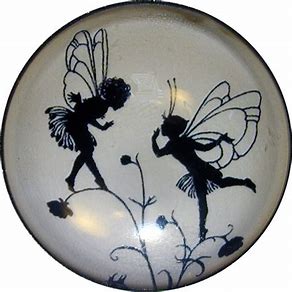 Grapevine, TX2020 - 2021TBDKentucky(Registration forms, Hotel Reservations and other information will be available at a later date) 